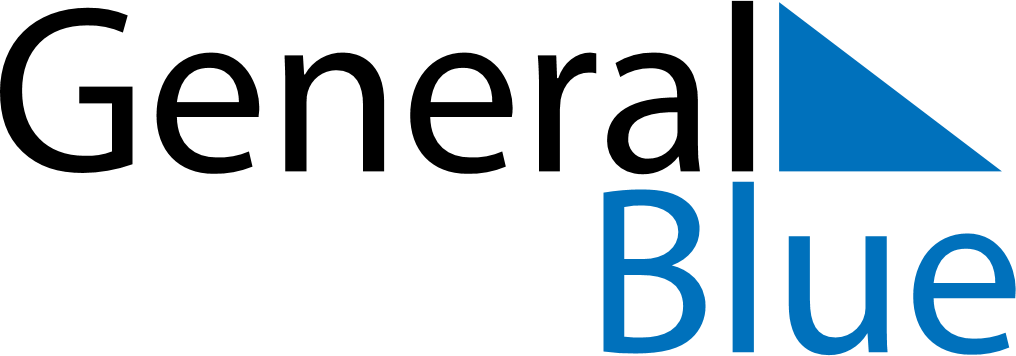 May 2024May 2024May 2024May 2024May 2024May 2024Carrick-on-Suir, Munster, IrelandCarrick-on-Suir, Munster, IrelandCarrick-on-Suir, Munster, IrelandCarrick-on-Suir, Munster, IrelandCarrick-on-Suir, Munster, IrelandCarrick-on-Suir, Munster, IrelandSunday Monday Tuesday Wednesday Thursday Friday Saturday 1 2 3 4 Sunrise: 5:58 AM Sunset: 8:55 PM Daylight: 14 hours and 56 minutes. Sunrise: 5:56 AM Sunset: 8:56 PM Daylight: 15 hours and 0 minutes. Sunrise: 5:54 AM Sunset: 8:58 PM Daylight: 15 hours and 3 minutes. Sunrise: 5:52 AM Sunset: 9:00 PM Daylight: 15 hours and 7 minutes. 5 6 7 8 9 10 11 Sunrise: 5:50 AM Sunset: 9:01 PM Daylight: 15 hours and 10 minutes. Sunrise: 5:49 AM Sunset: 9:03 PM Daylight: 15 hours and 14 minutes. Sunrise: 5:47 AM Sunset: 9:05 PM Daylight: 15 hours and 17 minutes. Sunrise: 5:45 AM Sunset: 9:06 PM Daylight: 15 hours and 21 minutes. Sunrise: 5:43 AM Sunset: 9:08 PM Daylight: 15 hours and 24 minutes. Sunrise: 5:42 AM Sunset: 9:10 PM Daylight: 15 hours and 28 minutes. Sunrise: 5:40 AM Sunset: 9:11 PM Daylight: 15 hours and 31 minutes. 12 13 14 15 16 17 18 Sunrise: 5:38 AM Sunset: 9:13 PM Daylight: 15 hours and 34 minutes. Sunrise: 5:37 AM Sunset: 9:14 PM Daylight: 15 hours and 37 minutes. Sunrise: 5:35 AM Sunset: 9:16 PM Daylight: 15 hours and 41 minutes. Sunrise: 5:33 AM Sunset: 9:18 PM Daylight: 15 hours and 44 minutes. Sunrise: 5:32 AM Sunset: 9:19 PM Daylight: 15 hours and 47 minutes. Sunrise: 5:30 AM Sunset: 9:21 PM Daylight: 15 hours and 50 minutes. Sunrise: 5:29 AM Sunset: 9:22 PM Daylight: 15 hours and 53 minutes. 19 20 21 22 23 24 25 Sunrise: 5:28 AM Sunset: 9:24 PM Daylight: 15 hours and 56 minutes. Sunrise: 5:26 AM Sunset: 9:25 PM Daylight: 15 hours and 58 minutes. Sunrise: 5:25 AM Sunset: 9:27 PM Daylight: 16 hours and 1 minute. Sunrise: 5:24 AM Sunset: 9:28 PM Daylight: 16 hours and 4 minutes. Sunrise: 5:22 AM Sunset: 9:30 PM Daylight: 16 hours and 7 minutes. Sunrise: 5:21 AM Sunset: 9:31 PM Daylight: 16 hours and 9 minutes. Sunrise: 5:20 AM Sunset: 9:32 PM Daylight: 16 hours and 12 minutes. 26 27 28 29 30 31 Sunrise: 5:19 AM Sunset: 9:34 PM Daylight: 16 hours and 14 minutes. Sunrise: 5:18 AM Sunset: 9:35 PM Daylight: 16 hours and 17 minutes. Sunrise: 5:17 AM Sunset: 9:36 PM Daylight: 16 hours and 19 minutes. Sunrise: 5:16 AM Sunset: 9:37 PM Daylight: 16 hours and 21 minutes. Sunrise: 5:15 AM Sunset: 9:39 PM Daylight: 16 hours and 23 minutes. Sunrise: 5:14 AM Sunset: 9:40 PM Daylight: 16 hours and 25 minutes. 